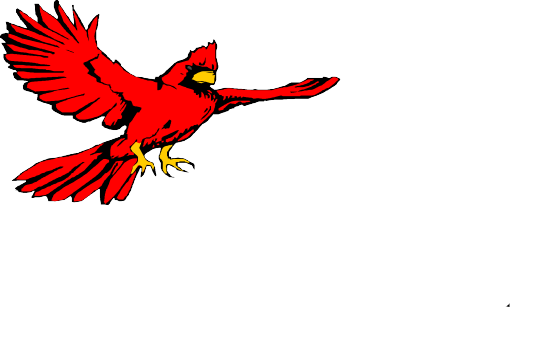 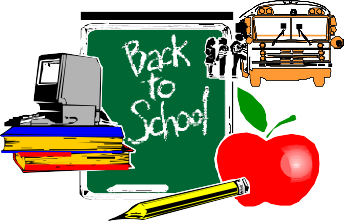 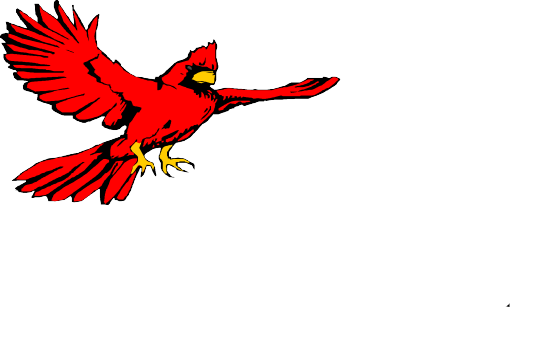 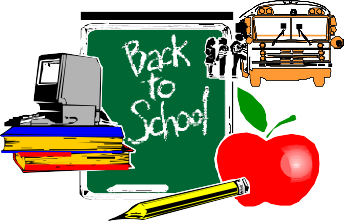 Students are required to have these supplies on hand DAILYPLEASE DO NOT PUT NAMES ON ANY OF THE ABOVE LISTED ITEMSNO ROLLING BOOKBAGS/BACKPACKSPlease label all coats, sweaters, lunchboxes, etc.Some items will need to be replenished during the school year!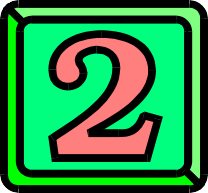 QuantityItem1Pair of Fiskars 5" scissors (blunt end)424 count Crayola Crayons12Elmer's Glue sticks4Elmer's White School Glue24Ticonderoga Pencils1Crayola Classic Washable Markers 8 count21 inch White Binders with Clear View Sleeve on Front2Mead Composition Wide Ruled Notebooks1Pack of 8 count Crayola Watercolors1Clear Front Zipper Pouch (for 3 rinq binder)18 count Avery two pocket plastic dividers (for 3 ring binder)2Wide Ruled Spiral Notebooks1Small Plastic School Box2Plastic Folders with Brads and Pockets1Package of Black Dry Erase Markers - 4 count2Chubby Pink Erasers1Package of Wide Ruled Loose Leaf Paper